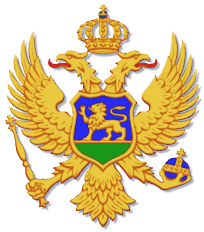 I Z V J E Š T A JOdjeljenja za unutrašnju kontrolu policijeo postupanju po pritužbama i izvršenim kontrolamaza mjesec  A V G U S T  2022. godineOdjeljenje za unutrašnju kontrolu policije je tokom mjeseca avgusta 2022.godine izvršilo kontrole zakonitosti postupanja policijskih službenika na osnovu dvije pritužbe građana na postupanje i ponašanje policijskih službenika.Pritužbe su se sadržinski odnosile na način vršenja policijskih poslova i primjenu policijskih ovlašćenja u jednom slučaju, i  na ponašanje policijskog službenika van službene dužnosti, u drugom slučaju.U jednom slučaju  radilo se o pritužbi na policijskog službenika policije opšte nadležnosti, dok se u drugom slučaju pritužba odnosila na ponašanje policijskog službenika policije Odsjeka za obezbjeđenje ličnosti.Na osnovu činjenica i dokaza utvrđenih u postupcima unutrašnje kontrole povodom predmetnih pritužbi, u ovim slučajevima pritužbe su ocijenjene osnovanim, uslijed čega su preduzete sljedeće mjere:● u postupku kontrole je utvrđeno postojanje osnovane sumnje da je policijska službenica Centra bezbjednosti Nikšić počinila težu povrede službene dužnosti iz člana 173 stav 1 tačka 24 Zakona o unutrašnjim poslovima (nesačinjavanje ili neblagovremeno, nepotpuno ili neuredno sačinjavanje službenog dokumenta o preduzimanju službene radnje ili primjeni policijskog ovlašćenja) i člana 95 stav 1 tačka 1 Zakona o državnim službenicima i namještenicima (neizvršavanje ili nesavjesno ili neblagovremeno ili nemarno vršenje službenih obaveza), usljed čega je Izvještaj o izvršenim provjerama, sa spisima predmeta, dostavljen direktoru Uprave policije na dalji postupak, u cilju pokretanja disciplinskog postupka protiv policijske službenice.● u postupku kontrole je utvrđeno postojanje osnovane sumnje da je policijski službenik Odsjeka za obezbjeđenje ličnosti postupio suprotno Kodeksu policijske etike, usljed čega je Izvještaj sa spisima predmeta dostavljen Etičkom odboru, na ocjenu etičnosti postupanja policijskog službenika.Pregled sadržine pritužbi i ishoda sprovedenih postupaka unutrašnje kontrole:1.)  Građani T.K.P., D.J. i E.G. iz Nikšića (građanin D.J. je u međuvremenu odustao od pritužbe) uputili su Odjeljenju za untrašnju kontrolu policije pritužbu kojom je tražena provjera postupanja policijskih službenika Centra bezbjednosti Nikšić, koja se odnosi na uručenje poziva podnosiocima pritužbe radi davanja obavještenja u vezi njihovih komentara na društvenoj mreži „Facebook“, a na osnovu prijave građanina R.Č. iz Nikšića.  ● Na osnovu činjenica i dokaza utvrđenih u postupku unutrašnje kontrole povodom predmetnog slučaja, konstatovano je da postoji osnovana sumnja da je policijska službenica Centra bezbjednosti Nikšić N.G. počinila težu povrede službene dužnosti iz člana 173 stav 1 tačka 24 Zakona o unutrašnjim poslovima (nesačinjavanje ili neblagovremeno, nepotpuno ili neuredno sačinjavanje službenog dokumenta o preduzimanju službene radnje ili primjeni policijskog ovlašćenja) i člana 95 stav 1 tačka 1 Zakona o državnim službenicima i namještenicima (neizvršavanje ili nesavjesno ili neblagovremeno ili nemarno vršenje službenih obaveza), usljed čega je Izvještaj o izvršenim provjerama, sa spisima predmeta, dostavljen direktoru Uprave policije na dalji postupak, u cilju pokretanja disciplinskog postupka protiv policijske službenice.2.) Građanin A.S. iz Šavnika uputio je Odjeljenju za unutrašnju kontrolu policije pritužbu kojom je tražio provjeru ponašanja policijskog službenika Odsjeka za obezbjeđenje ličnosti B.B., van službene dužnosti, gdje podnosilac pritužbe navodi da sa porodicom B. ima dugotrajan spor, te da u toku zadnjih pet godina sistemski ima prijetnje, ugrožavanja, kao i ucjene i progon i da ga je dana 21.06.2021.godine oko 09:00 časova ispred njegove porodične kuće, jedan od članova porodice R.B., fizički napao i nanio mu povrede, a da ga je drugi član porodice B.B.  - policijski službenik, verbalno napao.● Na osnovu činjenica i dokaza utvrđenih u postupku unutrašnje kontrole povodom predmetnog slučaja, konstatovano je da postoji osnovana sumnja da je policijski službenik Odsjeka za obezbjeđenje ličnosti postupio u suprotnosti sa Kodeksom policijske etike, usljed čega je, Izvještaj, sa spisima predmeta, dostavljen Etičkom odboru, na ocjenu etičnosti postupanja policijskog službenika B.B. u predmetnom slučaju. ■ Kontrole – provjereSlužbenici Odjeljenja za unutrašnju kontrolu policije su tokom avgusta 2022.godine izvršili osam kontrola – provjera zakonitosti postupanja policijskih službenika na osnovu operativnih i drugih saznanja o mogućim nezakonitostima i nepravilnostima u radu i postupanju policijskih službenika.Nakon sprovedenih postupaka kontrole, u četiri slučaja izvršene kontrole su imale za rezultat konstatovanje propusta, nepravilnosti ili nezakonitosti u radu i postupanju policijskih službenika, uslijed čega je Odjeljenje za unutrašnju kontrolu policije preduzelo sljedeće mjere:► u jednom slučaju je na osnovu činjenica i dokaza utvrđenih u postupku kontrole, utvrđeno  da postoji osnovana sumnja da je policijski službenik Sektora za borbu protiv kriminala, počinio težu povredu službene dužnosti iz člana 95 st.1 t.1 Zakona o državnim službenicima i namještenicima (neizvršavanje ili nesavjesno ili neblagovremeno ili nemarno vršenje službenih obaveza).Osim navedenog Izvještaj o izvršenoj kontroli, sa spisima predmeta dostavljen je Osnovnom državnom tužilaštvu u Podgorici, na dalji postupak, ocjenu i odlučivanje da li u radnjama i postupanju policijskog službenika Sektora za borbu protiv kriminala ima elemenata krivičnog djela za koje se goni po službenoj dužnosti.► u jednom slučaju,  Izvještaj o izvršenoj kontroli povodom predmetnog slučaja, sa spisima predmeta, dostavljen je Etičkom odboru, na dalji postupak - ocjenu etičnosti postupanja policijskog službenika Centra bezbjednosti Bar.► u jednom slučaju  Izvještaj o izvršenoj kontroli povodom predmetnog slučaja, sa spisima predmeta dostavljen je Višem državnom tužilaštvu, na dalji postupak i preduzimanje mjera i radnji iz nadležnosti državnog tužilaštva zbog postojanja osnovane sumnje da su se u radnjama i postupanju 13 policijskih službenika Odjeljenja bezbjednosti Tivat stekla obilježja krivičnih djela zloupotreba službenog položaja  iz člana 416 st. 1 KZ CG, zloupotreba službenog položaja putem podstrekavanja iz čl.416 st. 1 u vezi čl.24 st.1 KZ CG i protivzakonit uticaj iz čl. 422 st.2 KZ CG► u jednom slučaju  Izvještaj o izvršenoj kontroli povodom predmetnog slučaja, sa spisima predmeta dostavljen je Osnovnom državnom tužilaštvu u Nikšiću, na dalji postupak, ocjenu i odlučivanje da li u radnjama i postupanju policijskog službenika Centra bezbjednosti Nikšić ima elemenata krivičnog djela za koje se gonjenje preduzima po službenoj dužnosti.U preostala četiri slučaja u postupcima kontrole nijesu utvrđene činjenice i dokazi koji bi ukazivali na neprofesionalno ili nezakonito postupanje policijskih službenika u vezi sa predmetnim slučajevima.■  ■  ■